Solenidade de Cristo, Rei e Senhor do Universo | Ano CEntrega da Bíblia | 4.º ano de catequese 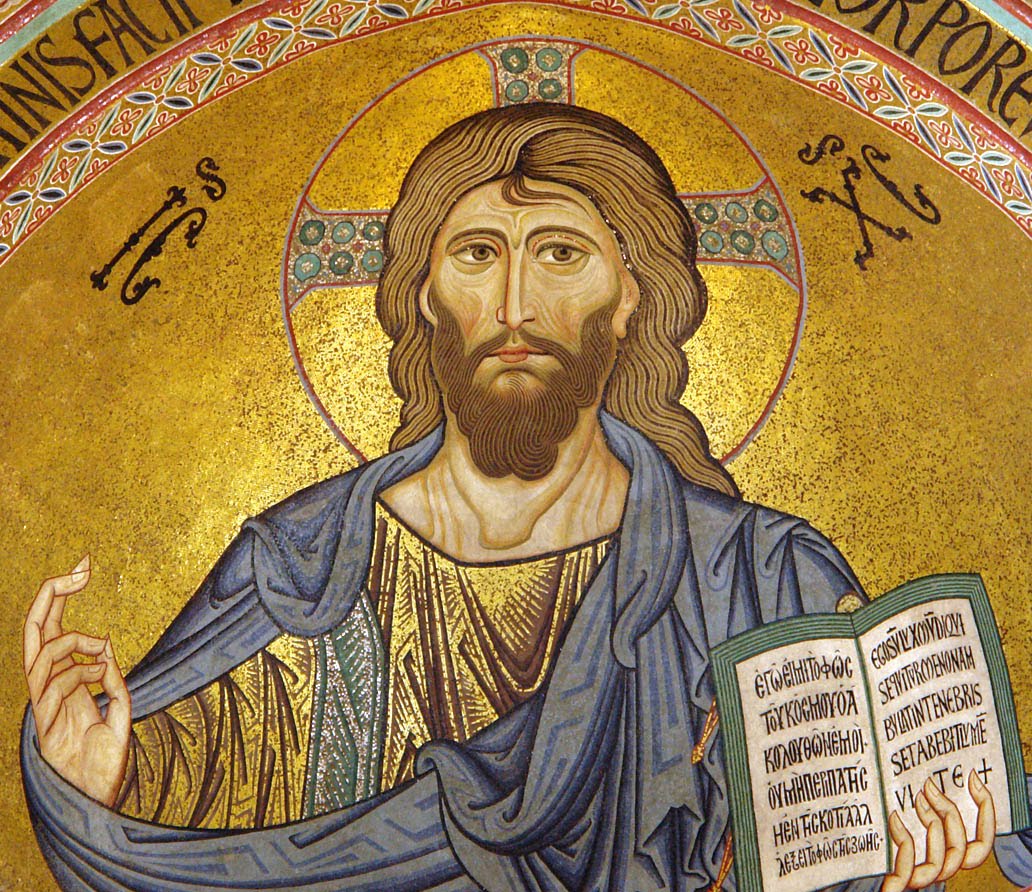 Abraça o presente da Palavra de Deus!19 e 20 de novembro de 2022I. RITOS INICIAISProcissão de entrada | Cântico de Entrada | Saudação inicialMonição inicialP. Reunimo-nos, como sempre o fazemos, em cada domingo, mesmo quando o fazemos ao cair da tarde ou na noite de sábado. Onde dois ou três se reúnem em nome de Jesus, Ele faz-se presente. Ele está no meio de nós, nesta assembleia reunida em Seu nome. Que Ele reine, que seja Ele o centro das nossas atenções e dos nossos corações.Hoje celebramos a Solenidade de Cristo, Rei e Senhor do Universo. Que Rei é este? É um Rei, que reina, servindo-nos por amor. O Seu Reino não é um país, um território. O Reino de Deus está onde Deus reina e onde o Seu amor nos alcança. Este é também o último domingo do ano litúrgico, que o Papa Francisco quer que seja celebrado como Dia Mundial da Juventude.Nesta nossa celebração, queremos hoje dar uma atenção especial a um (pequeno) grupo de crianças e pais do 4.º ano, a quem vai ser entregue, diante de todos, a Bíblia. Preparemos o nosso coração, para que reine a Paz de Cristo em nossos corações e habite em nós com abundância a Palavra de Deus.Ato PenitencialP. Pelas vezes em que reinam no nosso coração mais o ruído e a confusão das palavras inúteis do que a sabedoria da Palavra que vem da boca de Deus, nós Vos pedimos:  Senhor, tende piedade de nós! R. Senhor, tende piedade de nós. P. Pelas vezes em que reinam no nosso coração as palavras que acusam, ofendem e magoam, em vez das palavras que consolam, orientam e edificam na fé, nós Vos pedimos: Cristo, tende piedade de nós! R. Cristo, tende piedade de nós.P. Pelas vezes em que reinam no nosso coração os falsos deuses da fama, do dinheiro e da aparência em vez da verdade, da justiça e do amor, nós Vos pedimos: Senhor, tende piedade de nós! R. Senhor, tende piedade de nós.Hino do GlóriaR. Nós entoamos hoje um Hino de glória, de louvor a Cristo, o único Rei, Deus e Senhor das nossas vidas. Oração coletaII. LITURGIA DA PALAVRAPodem omitir-se as monições à 1.ª leitura e à 2.ª leituraMonição antes da 1.ª leitura: Monitor: Vamos agora escutar a Palavra de Deus. A figura de David, pastor e rei, anuncia já o Messias, Jesus Cristo, que será nosso Rei, sendo nosso Pastor.Leitura do Segundo Livro de Samuel Naqueles dias, todas as tribos de Israel foram ter com David a Hebron e disseram-lhe: «Nós somos dos teus ossos e da tua carne. Já antes, quando Saul era o nosso rei, eras tu quem dirigia as entradas e saídas de Israel.E o Senhor disse-te:‘Tu apascentarás o meu povo de Israel, tu serás rei de Israel’». Todos os anciãos de Israel foram à presença do rei, a Hebron. O rei David concluiu com eles uma aliança diante do Senhor, e eles ungiram David como rei de Israel. Palavra do Senhor!R. Graças a Deus.Refrão do Salmo Responsorial: Vamos com alegria para a casa do Senhor. Monição antes da 2.ª leitura: (forma breve)Monitor: Que diferente é Jesus, como nosso Rei. Ele torna-nos participantes da sua realeza.Leitura da Epístola do apóstolo São Paulo aos Colossenses Irmãos: Damos graças a Deus PaiEle nos libertou do poder das trevas e nos transferiu para o reino do seu Filho muito amado.Cristo é a imagem de Deus invisível, o Primogénito de toda a criatura.Em Cristo e por Cristoforam criadas todas as coisas no céu e na terra, Ele é a cabeça da Igreja, que é o seu corpo. Em tudo Ele tem o primeiro lugarPalavra do Senhor!R. Graças a Deus.Monição antes da Aclamação do Evangelho:Monitor: Agora será proclamado o Evangelho. Toda a Palavra das Escrituras aponta para Cristo e n’Ele encontra a sua realização. De entre os 73 livros da Bíblia, os 4 evangelhos são os mais importantes, porque neles Se revela a Palavra de Deus, que é Jesus Cristo. Em Cristo, a Palavra faz-Se ver, ouvir e tocar. Por isso, destacamos a leitura do Evangelho, organizando uma procissão, com velas (e incenso). E pomo-nos de pé.Levar velas (e incenso) na procissão com o Evangeliário e incensação do mesmoAclamação ao Evangelho: Aleluia. Aleluia. Bendito O que vem em nome do Senhor!  Bendito o reino do nosso pai David! Aleluia. Aleluia.P. (Diácono):  O Senhor esteja convosco.R. Ele está no meio de nós.P. (Diácono): Evangelho de Nosso Senhor Jesus Cristo segundo São Lucas R. Glória a Vós, Senhor.Signação e incensação do EvangeliárioP. (Diácono): Naquele tempo, os chefes dos Judeus zombavam de Jesus, dizendo: «Salvou os outros: salve-Se a Si mesmo, se é o Messias de Deus, o Eleito». Também os soldados troçavam d’Ele; aproximando-se para Lhe oferecerem vinagre, diziam: «Se és o rei dos Judeus, salva-Te a Ti mesmo». Por cima d’Ele havia um letreiro: «Este é o rei dos Judeus». Entretanto, um dos malfeitores que tinham sido crucificados insultava-O, dizendo: «Não és Tu o Messias? Salva-Te a Ti mesmo e a nós também». Mas o outro, tomando a palavra, repreendeu-o: «Não temes a Deus, tu que sofres o mesmo suplício? Quanto a nós, fez-se justiça, pois recebemos o castigo das nossas más ações. Mas Ele nada praticou de condenável». E acrescentou: «Jesus, lembra-Te de Mim, quando vieres com a tua realeza». Jesus respondeu-lhe: «Em verdade te digo: Hoje estarás comigo no Paraíso». Palavra da salvação! R. Glória a Vós, Senhor.Nota: Aquele que proclamou o Evangelho (o Diácono ou o Presidente) e os acólitos que o acompanharam com as velas (e o incenso) descem do ambão e colocam-se de frente ao altar. Aquele que proclamou o evangelho sustém o Evangeliário voltado para a Assembleia. O Coro retoma o Cântico de Aclamação ao Evangelho. Aclamação ao Evangelho: (só a parte do «Aleluia» sem a frase bíblica intercalar)Monição depois da proclamação do Evangelho e no final da Aclamação: Monitor: Diante de nós está o Evangeliário. No final da proclamação, o diácono (ou o Presidente) beijou o Evangeliário. Este gesto do beijo repete-se no beijo ao altar, no início e no final da celebração. Este beijo comum, ao altar e ao Evangeliário, quer realçar o nosso amor às duas mesas mais importantes desta celebração: a mesa da Palavra e a mesa da Eucaristia. Quando Se proclama a Palavra de Deus é Cristo que fala e Se faz presente. Quando se celebra a Eucaristia, é Cristo que se faz dom, presença real, Corpo e dado e Sangue derramado por nós. Por isso, colocámos hoje as Bíblias sobre o altar, para mostrar que a Palavra também é alimento. As duas mesas (a da Palavra e a da Eucaristia), são uma só: Cristo, Palavra de Deus e Pão da Vida. Para dar expressão a este sentido, um grupo de meninos do 4.º ano vai beijar o Evangeliário e subir ao presbitério, aproximando-se da mesa do altar. Aí, o catequista (ou o Pároco – no caso de ser o Diácono a segurar no Evangeliário) entregará a cada criança a sua Bíblia.  Daí, do altar, as crianças regressarão para o seu lugar, com a Bíblia, junto do peito, para manifestar o seu vivo afeto à Palavra de Deus. O coro e a assembleia acompanham este gesto com um cântico de louvor à Palavra.Veneração e entrega da Bíblia A seguir à proclamação do Evangelho e antes da Homilia:As crianças deslocam-se dos seus lugares até ao lugar onde o Presidente (ou diácono) sustém o Evangeliário aberto, diante da assembleia.As crianças colocam a mão sobre o Evangeliário, beijando-O (na prática, põem a mão no Evangeliário e beijam a parte superior da mão, para evitar o contágio de doenças). As crianças, depois do beijo ao Evangeliário, sobem ao presbitério e aproximam-se do altar, sobre o qual (ou junto do qual) estão previamente colocadas e identificadas as Bíblias, com o nome de cada criança. As Bíblias estão adornadas com um fio em forma de cruz, tal como se coloca quando no papel de embrulho que envolve a prenda.  Na extremidade desse fio (ou num cartãozinho onde está o nome), pode estar escrito: «Abraça o Presente do Palavra de Deus».Ao fazer a entrega, o Presidente (ou catequista) diz simplesmente: P. N., abraça o Presente da Palavra de Deus. O(a) catequizando(a) responde: R. Ámen. Coro interpreta um cântico de louvor à Palavra enquanto dura esta breve procissão de entrega da Bíblia.Homilia Credo dialogado Celebrante: Comprometidos com Deus pelo acolhimento sincero da Sua Palavra e do Seu Reino, professemos a nossa fé.P. Credes em Deus Pai, que nos fez dignos de tomar parte no Seu Reino, na herança dos santos e na luz divina? R. Sim, creio.P. Credes em Jesus Cristo, imagem do Deus invisível, pelo qual e para qual tudo foi criado? R. Sim, creio.P. Credes no Espírito Santo, que ungiu Jesus de Nazaré como Rei e Messias e vos tornou participantes do seu sacerdócio profético e da sua realeza? R. Sim, creio.P. Credes na Igreja, Corpo de Cristo, de que sois membros, para o serviço e o testemunho do Seu Reino no mundo? R. Sim, creio.P. Credes na vida eterna, na redenção e no perdão dos pecados, nos novos céus e na nova terra do mundo novo que há de vir? R. Sim, creio.Oração dos Fiéis (podem ser propostas pelas crianças, pais, catequistas)P. Irmãos e irmãs: pelo Batismo, somos ungidos e tornamo-nos membros de Cristo, Sacerdote, Profeta e Rei. No exercício deste sacerdócio comum, disponíveis para o anúncio e testemunho profético de Cristo, rezamos e intercedemos uns pelos outros, para nos tornarmos verdadeiramente herdeiros e servidores do Seu Reino: Pela Santa Igreja: para que promova a alegria do abraço fraterno da reconciliação e da paz entre os povos e entre as gerações. Oremos, irmãos. Pelos que governam:  para que lutem por um mundo novo, onde todos têm lugar e onde reinem a verdade e a vida, a justiça, o amor e a paz. Oremos, irmãos.Pelas crianças e famílias a quem a Bíblia é entregue: para que abracem o presente da Palavra de Deus e, por ela, acolham a Pessoa de Cristo vivo. Oremos, irmãos.Pelos jovens, que são o agora de Deus: para que se levantem apressadamente, impelidos pelos valores do alto e voltados para as necessidades dos outros. Oremos, irmãos. Por todos nós: para que saibamos reconhecer e dar a Cristo o primeiro lugar, para que Deus reine em nossos corações e o seu Amor nos mova para a construção de um mundo novo. Oremos, irmãos.P. Senhor, nosso Deus, escutai as preces do vosso Povo, para que o Vosso Reino venha até nós e alcancemos juntos como presente um futuro de vida eterna. Por Cristo, nosso Rei e Senhor. R. Ámen. III. LITURGIA EUCARÍSTICAApresentação dos dons | Cântico de ofertório | Oração sobre as oblatas | Prefácio próprio desta solenidade | Santo | Oração Eucarística II | Ritos da ComunhãoRITOS FINAISOração a seguir à comunhão Pode ser feita pelo Presidente, por um leitor, por uma ou por três crianças…1. Obrigado, Senhor, porque a Tua presença chega até nós pelo presente de todos os que aqui se reúnem em Teu nome,como membros de um só Corpo,num encontro vital de gerações.2. Obrigado, Senhor, porque a Tua presença chega até nós pelo presente da Palavra,que ilumina as nossas mentes,aquece os nossos coraçõese apressa os nossos passosvoltados para Ti e para os irmãos.3. Obrigado, Senhor,porque a Tua presença se torna viva,nos mais jovens, que são o agora de Deus: que eles nos levantem do chão e acalentem o sonho do vosso Reino,lutando por um mundo novo,onde reinam sorrisos e abraços.Oração pós-comunhão IV. RITOS FINAISAgenda Pastoral | Bênção Final | Procissão de saída e cântico final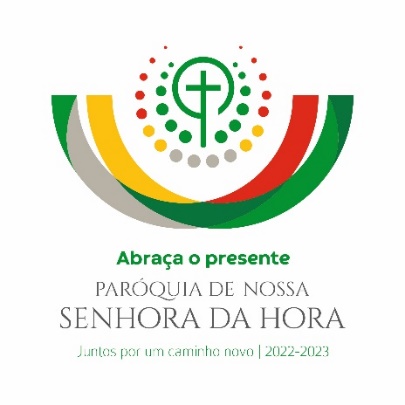 